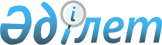 О внесении изменений в решение маслихата от 28 декабря 2022 года № 181 "О городском бюджете города Рудного на 2023-2025 годы"Решение маслихата города Рудного Костанайской области от 19 декабря 2023 года № 83
      Рудненский городской маслихат РЕШИЛ:
      1. Внести в решение маслихата "О городском бюджете города Рудного на 2023-2025 годы" от 28 декабря 2022 года № 181 следующие изменения:
      пункт 1 указанного решения изложить в новой редакции:
      "1. Утвердить городской бюджет города Рудного на 2023-2025 годы согласно приложениям 1, 2 и 3, в том числе на 2023 год в следующих объемах:
      1) доходы – 39 032 742,1 тысячи тенге, в том числе по:
      налоговым поступлениям – 31 467 196,7 тысячи тенге;
      неналоговым поступлениям – 67 468,0 тысяч тенге;
      поступлениям от продажи основного капитала – 126 336,0 тысяч тенге;
      поступлениям трансфертов - 7 371 741,4 тысячи тенге;
      2) затраты – 38 211 913,3 тысячи тенге;
      3) чистое бюджетное кредитование – 0,0 тысяч тенге;
      4) сальдо по операциям с финансовыми активами – 7 865 129,1 тысячи тенге;
      5) дефицит (профицит) бюджета – -7 044 300,3 тысячи тенге;
      6) финансирование дефицита (использование профицита) бюджета – 7 044 300,3 тысячи тенге.";
      пункт 4 указанного решения изложить в новой редакции:
      "4. Утвердить размер резерва местного исполнительного органа на 2023 год в сумме 401 772,4 тысячи тенге.";
      приложения 1, 2 к указанному решению изложить в новой редакции согласно приложениям 1, 2 к настоящему решению.
      2. Настоящее решение вводится в действие с 1 января 2023 года. Городской бюджет города Рудного на 2023 год Городской бюджет города Рудного на 2024 год
					© 2012. РГП на ПХВ «Институт законодательства и правовой информации Республики Казахстан» Министерства юстиции Республики Казахстан
				
      Председатель городского маслихата 

А. Искаков
Приложение 1к решению маслихатаот 19 декабря 2023 года№ 83Приложение 1к решению маслихатаот 28 декабря 2022 года№ 181
Категория
Категория
Категория
Категория
Категория
Сумма, тысяч тенге
Класс
Класс
Класс
Сумма, тысяч тенге
Подкласс
Подкласс
Сумма, тысяч тенге
Наименование
Сумма, тысяч тенге
I. Доходы 
39 032 742,1
1
1
Налоговые поступления
31 467 196,7
01
Подоходный налог
16 347 508,6
1
Корпоративный подоходный налог
6 852 608,6
2
Индивидуальный подоходный налог
9 494 900,0
03
Социальный налог
8 020 000,0
1
Социальный налог
8 020 000,0
04
Hалоги на собственность
1 418 002,9
1
Hалоги на имущество
1 054 650,0
3
Земельный налог
25 850,0
4
Hалог на транспортные средства
337 502,9
05
Внутренние налоги на товары, работы и услуги
5 473 040,2
2
Акцизы
4 471 091,0
3
Поступления за использование природных и других ресурсов
908 200,0
4
Сборы за ведение предпринимательской и профессиональной деятельности
93 749,2
08
Обязательные платежи, взимаемые за совершение юридически значимых действий и (или) выдачу документов уполномоченными на то государственными органами или должностными лицами
208 645,0
1
Государственная пошлина
208 645,0
2
2
Неналоговые поступления
67 468,0
01
Доходы от государственной собственности
15 300,0
5
Доходы от аренды имущества, находящегося в государственной собственности
15 300,0
06
Прочие неналоговые поступления
52 168,0
1
Прочие неналоговые поступления
52 168,0
3
3
Поступления от продажи основного капитала
126 336,0
01
Продажа государственного имущества, закрепленного за государственными учреждениями
57 336,0
1
Продажа государственного имущества, закрепленного за государственными учреждениями
57 336,0
03
Продажа земли и нематериальных активов
69 000,0
1
Продажа земли
50 000,0
2
Продажа нематериальных активов
19 000,0
4
4
Поступления трансфертов
7 371 741,4
01
Трансферты из нижестоящих органов государственного управления
6,1
3
Трансферты из бюджетов городов районного значения, сел, поселков, сельских округов
6,1
02
Трансферты из вышестоящих органов государственного управления
7 371 735,3
2
Трансферты из областного бюджета
7 371 735,3
Функциональная группа
Функциональная группа
Функциональная группа
Функциональная группа
Функциональная группа
Сумма, тысяч тенге
Функциональная подгруппа
Функциональная подгруппа
Функциональная подгруппа
Функциональная подгруппа
Сумма, тысяч тенге
Администратор бюджетных программ
Администратор бюджетных программ
Администратор бюджетных программ
Сумма, тысяч тенге
Программа
Программа
Сумма, тысяч тенге
Наименование
Сумма, тысяч тенге
II. Затраты
38 211 913,3
01
Государственные услуги общего характера
1 194 705,1
1
Представительные, исполнительные и другие органы, выполняющие общие функции государственного управления
518 434,5
112
Аппарат маслихата района (города областного значения)
58 039,0
001
Услуги по обеспечению деятельности маслихата района (города областного значения)
55 802,0
003
Капитальные расходы государственного органа
1 055,1
005
Повышение эффективности деятельности депутатов маслихатов
1 181,9
122
Аппарат акима района (города областного значения)
460 395,5
001
Услуги по обеспечению деятельности акима района (города областного значения)
396 242,3
003
Капитальные расходы государственного органа
20 700,0
113
Целевые текущие трансферты нижестоящим бюджетам
43 453,2
2
Финансовая деятельность
100 783,9
452
Отдел финансов района (города областного значения)
100 783,9
001
Услуги по реализации государственной политики в области исполнения бюджета и управления коммунальной собственностью района (города областного значения)
80 149,9
003
Проведение оценки имущества в целях налогообложения
7 206,8
010
Приватизация, управление коммунальным имуществом, постприватизационная деятельность и регулирование споров, связанных с этим 
237,2
018
Капитальные расходы государственного органа
13 190,0
5
Планирование и статистическая деятельность
62 580,4
453
Отдел экономики и бюджетного планирования района (города областного значения)
62 580,4
001
Услуги по реализации государственной политики в области формирования и развития экономической политики, системы государственного планирования
53 929,0
004
Капитальные расходы государственного органа
6 958,6
061
Экспертиза и оценка документации по вопросам бюджетных инвестиций и государственно-частного партнерства, в том числе концессии
1 692,8
9
Прочие государственные услуги общего характера
512 906,3
458
Отдел жилищно-коммунального хозяйства, пассажирского транспорта и автомобильных дорог района (города областного значения)
512 906,3
001
Услуги по реализации государственной политики на местном уровне в области жилищно-коммунального хозяйства, пассажирского транспорта и автомобильных дорог 
213 047,2
013
Капитальные расходы государственного органа
14 450,0
113
Целевые текущие трансферты нижестоящим бюджетам
285 409,1
02
Оборона
42 853,6
1
Военные нужды
42 853,6
122
Аппарат акима района (города областного значения)
42 853,6
005
Мероприятия в рамках исполнения всеобщей воинской обязанности
42 853,6
03
Общественный порядок, безопасность, правовая, судебная, уголовно-исполнительная деятельность
86 429,3
9
Прочие услуги в области общественного порядка и безопасности
86 429,3
458
Отдел жилищно-коммунального хозяйства, пассажирского транспорта и автомобильных дорог района (города областного значения)
86 429,3
021
Обеспечение безопасности дорожного движения в населенных пунктах
86 429,3
06
Социальная помощь и социальное обеспечение
2 751 657,8
1
Социальное обеспечение
212 403,0
451
Отдел занятости и социальных программ района (города областного значения)
212 403,0
005
Государственная адресная социальная помощь
212 403,0
2
Социальная помощь
2 011 627,6
451
Отдел занятости и социальных программ района (города областного значения)
2 011 627,6
002
Программа занятости
437 834,3
006
Оказание жилищной помощи
6 109,0
007
Социальная помощь отдельным категориям нуждающихся граждан по решениям местных представительных органов
156 655,2
010
Материальное обеспечение детей с инвалидностью, воспитывающихся и обучающихся на дому
19 391,8
013
Социальная адаптация лиц, не имеющих определенного местожительства
292 517,0
015
Территориальные центры социального обслуживания пенсионеров и лиц с инвалидностью
541 208,7
017
Обеспечение нуждающихся лиц с инвалидностью протезно-ортопедическими, сурдотехническими и тифлотехническими средствами, специальными средствами передвижения, обязательными гигиеническими средствами, а также предоставление услуг санаторно-курортного лечения, специалиста жестового языка, индивидуальных помощников в соответствии с индивидуальной программой реабилитации лица с инвалидностью
505 414,7
023
Обеспечение деятельности центров занятости населения
52 496,9
9
Прочие услуги в области социальной помощи и социального обеспечения
527 627,2
451
Отдел занятости и социальных программ района (города областного значения)
527 627,2
001
Услуги по реализации государственной политики на местном уровне в области обеспечения занятости и реализации социальных программ для населения
185 914,3
011
Оплата услуг по зачислению, выплате и доставке пособий и других социальных выплат
1 728,1
021
Капитальные расходы государственного органа
8 621,2
028
Услуги лицам из групп риска, попавшим в сложную ситуацию вследствие насилия или угрозы насилия
163 713,9
050
Обеспечение прав и улучшение качества жизни лиц с инвалидностью в Республике Казахстан
35 723,0
054
Размещение государственного социального заказа в неправительственных организациях
25 058,6
067
Капитальные расходы подведомственных государственных учреждений и организаций
106 868,1
07
Жилищно-коммунальное хозяйство
5 423 884,3
1
Жилищное хозяйство
3 510 899,9
458
Отдел жилищно-коммунального хозяйства, пассажирского транспорта и автомобильных дорог района (города областного значения)
2 486 979,9
003
Организация сохранения государственного жилищного фонда
225 463,1
004
Обеспечение жильем отдельных категорий граждан
2 260 192,8
059
Текущий и капитальный ремонт фасадов, кровли многоквартирных жилых домов, направленных на придание единого архитектурного облика населенному пункту
1 324,0
467
Отдел строительства района (города областного значения)
963 091,1
003
Проектирование и (или) строительство, реконструкция жилья коммунального жилищного фонда
595 695,2
004
Проектирование, развитие и (или) обустройство инженерно-коммуникационной инфраструктуры
367 395,9
479
Отдел жилищной инспекции района (города областного значения)
60 828,9
001
Услуги по реализации государственной политики на местном уровне в области жилищного фонда
46 386,4
005
Капитальные расходы государственного органа
14 442,5
2
Коммунальное хозяйство
125 041,2
458
Отдел жилищно-коммунального хозяйства, пассажирского транспорта и автомобильных дорог района (города областного значения)
125 039,2
012
Функционирование системы водоснабжения и водоотведения
124 917,6
027
Организация эксплуатации сетей газификации, находящихся в коммунальной собственности районов (городов областного значения)
121,6
467
Отдел строительства района (города областного значения)
2,0
006
Развитие системы водоснабжения и водоотведения
2,0
3
Благоустройство населенных пунктов
1 787 943,2
458
Отдел жилищно-коммунального хозяйства, пассажирского транспорта и автомобильных дорог района (города областного значения)
1 787 943,2
015
Освещение улиц в населенных пунктах
644 607,9
016
Обеспечение санитарии населенных пунктов
198 808,6
017
Содержание мест захоронений и захоронение безродных
1 535,1
018
Благоустройство и озеленение населенных пунктов
942 991,6
08
Культура, спорт, туризм и информационное пространство
1 715 383,2
1
Деятельность в области культуры
536 556,8
455
Отдел культуры и развития языков района (города областного значения)
536 556,8
003
Поддержка культурно-досуговой работы
536 556,8
2
Спорт
562 718,7
465
Отдел физической культуры и спорта района (города областного значения)
552 317,7
001
Услуги по реализации государственной политики на местном уровне в сфере физической культуры и спорта
28 022,8
004
Капитальные расходы государственного органа
15 121,1
005
Развитие массового спорта и национальных видов спорта 
325 283,4
006
Проведение спортивных соревнований на районном (города областного значения) уровне
81 513,0
007
Подготовка и участие членов сборных команд района (города областного значения) по различным видам спорта на областных спортивных соревнованиях
3 190,6
032
Капитальные расходы подведомственных государственных учреждений и организаций
99 186,8
467
Отдел строительства района (города областного значения)
10 401,0
008
Развитие объектов спорта
10 401,0
3
Информационное пространство
333 737,1
455
Отдел культуры и развития языков района (города областного значения)
263 888,0
006
Функционирование районных (городских) библиотек
214 482,4
007
Развитие государственного языка и других языков народа Казахстана
49 405,6
456
Отдел внутренней политики района (города областного значения)
69 849,1
002
Услуги по проведению государственной информационной политики
69 849,1
9
Прочие услуги по организации культуры, спорта, туризма и информационного пространства
282 370,6
455
Отдел культуры и развития языков района (города областного значения)
146 450,8
001
Услуги по реализации государственной политики на местном уровне в области развития языков и культуры
31 267,0
032
Капитальные расходы подведомственных государственных учреждений и организаций
52 567,9
113
Целевые текущие трансферты нижестоящим бюджетам
62 615,9
456
Отдел внутренней политики района (города областного значения)
135 919,8
001
Услуги по реализации государственной политики на местном уровне в области информации, укрепления государственности и формирования социального оптимизма граждан
52 972,7
003
Реализация мероприятий в сфере молодежной политики
47 774,2
006
Капитальные расходы государственного органа
14 128,3
032
Капитальные расходы подведомственных государственных учреждений и организаций
21 044,6
10
Сельское, водное, лесное, рыбное хозяйство, особо охраняемые природные территории, охрана окружающей среды и животного мира, земельные отношения
75 334,2
1
Сельское хозяйство
25 146,8
462
Отдел сельского хозяйства района (города областного значения)
25 146,8
001
Услуги по реализации государственной политики на местном уровне в сфере сельского хозяйства
25 146,8
6
Земельные отношения
50 187,4
463
Отдел земельных отношений района (города областного значения)
50 187,4
001
Услуги по реализации государственной политики в области регулирования земельных отношений на территории района (города областного значения)
50 187,4
11
Промышленность, архитектурная, градостроительная и строительная деятельность
174 353,3
2
Архитектурная, градостроительная и строительная деятельность
174 353,3
467
Отдел строительства района (города областного значения)
124 578,3
001
Услуги по реализации государственной политики на местном уровне в области строительства
124 578,3
468
Отдел архитектуры и градостроительства района (города областного значения)
49 775,0
001
Услуги по реализации государственной политики в области архитектуры и градостроительства на местном уровне
29 849,3
003
Разработка схем градостроительного развития территории района и генеральных планов населенных пунктов
19 925,7
12
Транспорт и коммуникации
1 208 086,2
1
Автомобильный транспорт
1 172 427,0
458
Отдел жилищно-коммунального хозяйства, пассажирского транспорта и автомобильных дорог района (города областного значения)
1 172 427,0
022
Развитие транспортной инфраструктуры
4,8
023
Обеспечение функционирования автомобильных дорог
1 046 653,8
045
Капитальный и средний ремонт автомобильных дорог районного значения и улиц населенных пунктов
125 768,4
9
Прочие услуги в сфере транспорта и коммуникаций
35 659,2
458
Отдел жилищно-коммунального хозяйства, пассажирского транспорта и автомобильных дорог района (города областного значения)
35 659,2
024
Организация внутрипоселковых (внутригородских), пригородных и внутрирайонных общественных пассажирских перевозок
35 659,2
13
Прочие
443 597,9
3
Поддержка предпринимательской деятельности и защита конкуренции
41 825,5
469
Отдел предпринимательства района (города областного значения)
41 825,5
001
Услуги по реализации государственной политики на местном уровне в области развития предпринимательства
28 520,3
004
Капитальные расходы государственного органа
13 305,2
9
Прочие
401 772,4
452
Отдел финансов района (города областного значения)
401 772,4
012
Резерв местного исполнительного органа района (города областного значения) 
401 772,4
14
Обслуживание долга
117 183,2
1
Обслуживание долга
117 183,2
452
Отдел финансов района (города областного значения)
117 183,2
013
Обслуживание долга местных исполнительных органов по выплате вознаграждений и иных платежей по займам из областного бюджета
117 183,2
15
Трансферты
24 978 445,2
1
Трансферты
24 978 445,2
452
Отдел финансов района (города областного значения)
24 978 445,2
006
Возврат неиспользованных (недоиспользованных) целевых трансфертов
15,1
007
Бюджетные изъятия
24 310 401,0
024
Целевые текущие трансферты из нижестоящего бюджета на компенсацию потерь вышестоящего бюджета в связи с изменением законодательства
477 774,1
038
Субвенции
181 663,0
054
Возврат сумм неиспользованных (недоиспользованных) целевых трансфертов, выделенных из республиканского бюджета за счет целевого трансферта из Национального фонда Республики Казахстан
8 592,0
III. Чистое бюджетное кредитование
0,0
IV. Сальдо по операциям с финансовыми активами
7 865 129,1
Приобретение финансовых активов
7 865 129,1
13
Прочие
7 865 129,1
9
Прочие
7 865 129,1
455
Отдел культуры и развития языков района (города областного значения)
36 464,0
065
Формирование или увеличение уставного капитала юридических лиц
36 464,0
458
Отдел жилищно-коммунального хозяйства, пассажирского транспорта и автомобильных дорог района (города областного значения)
7 828 665,1
065
Формирование или увеличение уставного капитала юридических лиц
7 828 665,1
V. Дефицит (профицит) бюджета
-7 044 300,3
VI. Финансирование дефицита (использование профицита) бюджета
7 044 300,3Приложение 2к решению маслихатаот 19 декабря 2023 года№ 83Приложение 2к решению маслихатаот 28 декабря 2022 года№ 181
Категория
Категория
Категория
Категория
Категория
Сумма, тысяч тенге
Класс
Класс
Класс
Сумма, тысяч тенге
Подкласс
Подкласс
Сумма, тысяч тенге
Наименование
Сумма, тысяч тенге
I. Доходы 
54 502 990,4
1
1
Налоговые поступления
32 624 684,0
01
Подоходный налог
15 922 813,0
1
Корпоративный подоходный налог
4 841 813,0
2
Индивидуальный подоходный налог
11 081 000,0
03
Социальный налог
9 480 000,0
1
Социальный налог
9 480 000,0
04
Hалоги на собственность
1 338 209,0
1
Hалоги на имущество
958 250,0
3
Земельный налог
27 350,0
4
Hалог на транспортные средства
352 609,0
05
Внутренние налоги на товары, работы и услуги
5 663 017,0
2
Акцизы
4 476 200,0
3
Поступления за использование природных и других ресурсов
1 070 200,0
4
Сборы за ведение предпринимательской и профессиональной деятельности
116 617,0
08
Обязательные платежи, взимаемые за совершение юридически значимых действий и (или) выдачу документов уполномоченными на то государственными органами или должностными лицами
220 645,0
1
Государственная пошлина
220 645,0
2
2
Неналоговые поступления
52 919,0
01
Доходы от государственной собственности
15 751,0
5
Доходы от аренды имущества, находящегося в государственной собственности
15 751,0
06
Прочие неналоговые поступления
37 168,0
1
Прочие неналоговые поступления
37 168,0
3
3
Поступления от продажи основного капитала
103 309,0
01
Продажа государственного имущества, закрепленного за государственными учреждениями
27 336,0
1
Продажа государственного имущества, закрепленного за государственными учреждениями
27 336,0
03
Продажа земли и нематериальных активов
75 973,0
1
Продажа земли
50 000,0
2
Продажа нематериальных активов
25 973,0
4
4
Поступления трансфертов
21 722 078,4
02
Трансферты из вышестоящих органов государственного управления
21 722 078,4
2
Трансферты из областного бюджета
21 722 078,4
Функциональная группа
Функциональная группа
Функциональная группа
Функциональная группа
Функциональная группа
Сумма, тысяч тенге
Функциональная подгруппа
Функциональная подгруппа
Функциональная подгруппа
Функциональная подгруппа
Сумма, тысяч тенге
Администратор бюджетных программ
Администратор бюджетных программ
Администратор бюджетных программ
Сумма, тысяч тенге
Программа
Программа
Сумма, тысяч тенге
Наименование
Сумма, тысяч тенге
II. Затраты
35 153 276,4
01
Государственные услуги общего характера
662 705,0
1
Представительные, исполнительные и другие органы, выполняющие общие функции государственного управления
369 640,0
112
Аппарат маслихата района (города областного значения)
49 463,0
001
Услуги по обеспечению деятельности маслихата района (города областного значения)
49 463,0
122
Аппарат акима района (города областного значения)
320 177,0
001
Услуги по обеспечению деятельности акима района (города областного значения)
320 177,0
2
Финансовая деятельность
94 104,0
452
Отдел финансов района (города областного значения)
94 104,0
001
Услуги по реализации государственной политики в области исполнения бюджета и управления коммунальной собственностью района (города областного значения)
84 200,0
003
Проведение оценки имущества в целях налогообложения
8 062,0
010
Приватизация, управление коммунальным имуществом, постприватизационная деятельность и регулирование споров, связанных с этим 
1 842,0
5
Планирование и статистическая деятельность
61 563,0
453
Отдел экономики и бюджетного планирования района (города областного значения)
61 563,0
001
Услуги по реализации государственной политики в области формирования и развития экономической политики, системы государственного планирования
54 753,0
061
Экспертиза и оценка документации по вопросам бюджетных инвестиций и государственно-частного партнерства, в том числе концессии
6 810,0
9
Прочие государственные услуги общего характера
137 398,0
458
Отдел жилищно-коммунального хозяйства, пассажирского транспорта и автомобильных дорог района (города областного значения)
137 398,0
001
Услуги по реализации государственной политики на местном уровне в области жилищно-коммунального хозяйства, пассажирского транспорта и автомобильных дорог 
77 398,0
113
Целевые текущие трансферты нижестоящим бюджетам
60 000,0
02
Оборона
42 421,0
1
Военные нужды
42 421,0
122
Аппарат акима района (города областного значения)
42 421,0
005
Мероприятия в рамках исполнения всеобщей воинской обязанности
42 421,0
03
Общественный порядок, безопасность, правовая, судебная, уголовно-исполнительная деятельность
60 374,0
9
Прочие услуги в области общественного порядка и безопасности
60 374,0
458
Отдел жилищно-коммунального хозяйства, пассажирского транспорта и автомобильных дорог района (города областного значения)
60 374,0
021
Обеспечение безопасности дорожного движения в населенных пунктах
60 374,0
06
Социальная помощь и социальное обеспечение
2 850 121,0
1
Социальное обеспечение
182 581,0
451
Отдел занятости и социальных программ района (города областного значения)
182 581,0
005
Государственная адресная социальная помощь
182 581,0
2
Социальная помощь
2 302 795,0
451
Отдел занятости и социальных программ района (города областного значения)
2 302 795,0
002
Программа занятости
880 328,0
006
Оказание жилищной помощи
4 723,0
007
Социальная помощь отдельным категориям нуждающихся граждан по решениям местных представительных органов
255 175,0
010
Материальное обеспечение детей с инвалидностью, воспитывающихся и обучающихся на дому
16 859,0
013
Социальная адаптация лиц, не имеющих определенного местожительства
226 244,0
015
Территориальные центры социального обслуживания пенсионеров и лиц с инвалидностью
550 835,0
017
Обеспечение нуждающихся лиц с инвалидностью протезно-ортопедическими, сурдотехническими и тифлотехническими средствами, специальными средствами передвижения, обязательными гигиеническими средствами, а также предоставление услуг санаторно-курортного лечения, специалиста жестового языка, индивидуальных помощников в соответствии с индивидуальной программой реабилитации лица с инвалидностью
273 065,0
023
Обеспечение деятельности центров занятости населения
95 566,0
9
Прочие услуги в области социальной помощи и социального обеспечения
364 745,0
451
Отдел занятости и социальных программ района (города областного значения)
364 745,0
001
Услуги по реализации государственной политики на местном уровне в области обеспечения занятости и реализации социальных программ для населения
169 647,0
011
Оплата услуг по зачислению, выплате и доставке пособий и других социальных выплат
2 761,0
028
Услуги лицам из групп риска, попавшим в сложную ситуацию вследствие насилия или угрозы насилия
121 111,0
050
Обеспечение прав и улучшение качества жизни лиц с инвалидностью в Республике Казахстан
29 562,0
054
Размещение государственного социального заказа в неправительственных организациях
41 664,0
07
Жилищно-коммунальное хозяйство
1 796 142,9
1
Жилищное хозяйство
663 943,1
458
Отдел жилищно-коммунального хозяйства, пассажирского транспорта и автомобильных дорог района (города областного значения)
212 345,7
003
Организация сохранения государственного жилищного фонда
75 097,0
059
Текущий и капитальный ремонт фасадов, кровли многоквартирных жилых домов, направленных на придание единого архитектурного облика населенному пункту
137 248,7
467
Отдел строительства района (города областного значения)
411 467,4
003
Проектирование и (или) строительство, реконструкция жилья коммунального жилищного фонда
40 151,7
004
Проектирование, развитие и (или) обустройство инженерно-коммуникационной инфраструктуры
371 315,7
479
Отдел жилищной инспекции района (города областного значения)
40 130,0
001
Услуги по реализации государственной политики на местном уровне в области жилищного фонда
40 130,0
2
Коммунальное хозяйство
106 790,8
458
Отдел жилищно-коммунального хозяйства, пассажирского транспорта и автомобильных дорог района (города областного значения)
62 990,0
012
Функционирование системы водоснабжения и водоотведения
62 896,0
027
Организация эксплуатации сетей газификации, находящихся в коммунальной собственности районов (городов областного значения)
94,0
467
Отдел строительства района (города областного значения)
43 800,8
006
Развитие системы водоснабжения и водоотведения
43 800,8
3
Благоустройство населенных пунктов
1 025 409,0
458
Отдел жилищно-коммунального хозяйства, пассажирского транспорта и автомобильных дорог района (города областного значения)
1 025 409,0
015
Освещение улиц в населенных пунктах
691 840,0
016
Обеспечение санитарии населенных пунктов
121 547,0
017
Содержание мест захоронений и захоронение безродных
1 644,0
018
Благоустройство и озеленение населенных пунктов
210 378,0
08
Культура, спорт, туризм и информационное пространство
1 326 267,9
1
Деятельность в области культуры
431 488,0
455
Отдел культуры и развития языков района (города областного значения)
431 488,0
003
Поддержка культурно-досуговой работы
431 488,0
2
Спорт
412 879,9
465
Отдел физической культуры и спорта района (города областного значения)
351 425,0
001
Услуги по реализации государственной политики на местном уровне в сфере физической культуры и спорта
27 881,0
005
Развитие массового спорта и национальных видов спорта 
275 207,0
006
Проведение спортивных соревнований на районном (города областного значения) уровне
48 337,0
467
Отдел строительства района (города областного значения)
61 454,9
008
Развитие объектов спорта
61 454,9
3
Информационное пространство
350 986,0
455
Отдел культуры и развития языков района (города областного значения)
283 439,0
006
Функционирование районных (городских) библиотек
228 849,0
007
Развитие государственного языка и других языков народа Казахстана
54 590,0
456
Отдел внутренней политики района (города областного значения)
67 547,0
002
Услуги по проведению государственной информационной политики
67 547,0
9
Прочие услуги по организации культуры, спорта, туризма и информационного пространства
130 914,0
455
Отдел культуры и развития языков района (города областного значения)
30 367,0
001
Услуги по реализации государственной политики на местном уровне в области развития языков и культуры
30 367,0
456
Отдел внутренней политики района (города областного значения)
100 547,0
001
Услуги по реализации государственной политики на местном уровне в области информации, укрепления государственности и формирования социального оптимизма граждан
54 307,0
003
Реализация мероприятий в сфере молодежной политики
46 240,0
10
Сельское, водное, лесное, рыбное хозяйство, особо охраняемые природные территории, охрана окружающей среды и животного мира, земельные отношения
62 295,0
1
Сельское хозяйство
25 658,0
462
Отдел сельского хозяйства района (города областного значения)
25 658,0
001
Услуги по реализации государственной политики на местном уровне в сфере сельского хозяйства
25 658,0
6
Земельные отношения
36 637,0
463
Отдел земельных отношений района (города областного значения)
36 637,0
001
Услуги по реализации государственной политики в области регулирования земельных отношений на территории района (города областного значения)
36 637,0
11
Промышленность, архитектурная, градостроительная и строительная деятельность
100 496,0
2
Архитектурная, градостроительная и строительная деятельность
100 496,0
467
Отдел строительства района (города областного значения)
69 585,0
001
Услуги по реализации государственной политики на местном уровне в области строительства
69 585,0
468
Отдел архитектуры и градостроительства района (города областного значения)
30 911,0
001
Услуги по реализации государственной политики в области архитектуры и градостроительства на местном уровне
30 911,0
12
Транспорт и коммуникации
1 182 418,6
1
Автомобильный транспорт
1 182 418,6
458
Отдел жилищно-коммунального хозяйства, пассажирского транспорта и автомобильных дорог района (города областного значения)
1 182 418,6
022
Развитие транспортной инфраструктуры
145 625,7
023
Обеспечение функционирования автомобильных дорог
630 016,9
045
Капитальный и средний ремонт автомобильных дорог районного значения и улиц населенных пунктов
406 776,0
13
Прочие
130 032,0
3
Поддержка предпринимательской деятельности и защита конкуренции
30 032,0
469
Отдел предпринимательства района (города областного значения)
30 032,0
001
Услуги по реализации государственной политики на местном уровне в области развития предпринимательства
30 032,0
9
Прочие
100 000,0
452
Отдел финансов района (города областного значения)
100 000,0
012
Резерв местного исполнительного органа района (города областного значения) 
100 000,0
14
Обслуживание долга
76 546,0
1
Обслуживание долга
76 546,0
452
Отдел финансов района (города областного значения)
76 546,0
013
Обслуживание долга местных исполнительных органов по выплате вознаграждений и иных платежей по займам из областного бюджета
76 546,0
15
Трансферты
26 863 457,0
1
Трансферты
26 863 457,0
452
Отдел финансов района (города областного значения)
26 863 457,0
007
Бюджетные изъятия
26 669 883,0
038
Субвенции
193 574,0
III. Чистое бюджетное кредитование
0,0
IV. Сальдо по операциям с финансовыми активами
18 417 646,0
Приобретение финансовых активов
18 417 646,0
13
Прочие
18 417 646,0
9
Прочие
18 417 646,0
458
Отдел жилищно-коммунального хозяйства, пассажирского транспорта и автомобильных дорог района (города областного значения)
18 417 646,0
065
Формирование или увеличение уставного капитала юридических лиц
18 417 646,0
V. Дефицит (профицит) бюджета
932 068,0
VI. Финансирование дефицита (использование профицита) бюджета
-932 068,0